OGET Math Practice TestSample Test -1Show AnswersShow AnswersShow AnswersShow AnswersShow AnswersShow AnswersShow AnswersShow AnswersShow AnswersShow AnswersQ1. Simplify the expression by combine similar terms8 – 5(6x – 2)8–5(6x–2)Q1. Simplify the expression by combine similar terms8 – 5(6x – 2)8–5(6x–2)🔘 A.  3 – 12x🔘 B.  3 – 28x🔘 C.  18 – 30x🔘 D. 3 – 4xQ2. Which of the following expressions is equivalent to the expression 17 − 4x for all values of x?Q2. Which of the following expressions is equivalent to the expression 17 − 4x for all values of x?🔘 A. 1 – (2x – 8)🔘 B. 3 + (3x – 6)🔘 C. 5 – (4x – 12)🔘 D. 5 + (-6x – 17)Q3. If \frac3443​ x – 11 = 1 then find the value of xQ3. If \frac3443​ x – 11 = 1 then find the value of x🔘 A. 2🔘 B. 4🔘 C. 8🔘 D. 16Q4.  Find the side z is between which two integers in the following figure?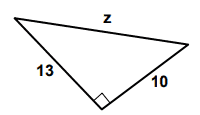 Q4.  Find the side z is between which two integers in the following figure?🔘 A. 15 and 16🔘 B. 16 and 17🔘 C. 18 and 19🔘 D. 20 and 21Q5. Find the vaule of a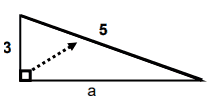 Q5. Find the vaule of a🔘 A.  1🔘 B. 2🔘 C. 3🔘 D. 4Q6. James has twice as many coins as Robert. Joseph has 5 more coins than James. If the total number of coins is 50, how many coins does Joseph have?Q6. James has twice as many coins as Robert. Joseph has 5 more coins than James. If the total number of coins is 50, how many coins does Joseph have?🔘 A. 23🔘 B. 26🔘 C. 30🔘 D. 34Q7. The table shows how many students entered class at different times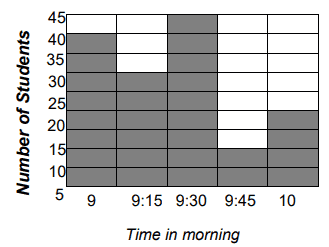 How many students entered class after 9 a.m.?Q7. The table shows how many students entered class at different timesHow many students entered class after 9 a.m.?🔘 A. 80🔘 B. 90🔘 C. 95🔘 D. 105Q8. The following graph of line k is shown in the xy-plane above. The point on line k that has x-coordinate 40 is not shown. What is the y-coordinate of that point?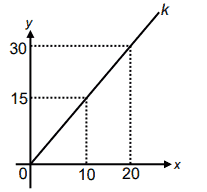 Q8. The following graph of line k is shown in the xy-plane above. The point on line k that has x-coordinate 40 is not shown. What is the y-coordinate of that point?🔘 A. 35🔘 B. 40🔘 C. 55🔘 D. 60Q9. What is the length of a diagonal in the following rectangle?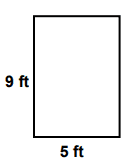 Q9. What is the length of a diagonal in the following rectangle?🔘 A. 8.5 ft🔘 B. 9.6 ft🔘 C. 10.3 ft🔘 D. 12.9 ftQ10. Michele sells advertising in a local magazine. She makes $450 per week plus $50 for every new full page ad she sells that week. If she wants to make at least $3000 so she can take a trip to Bali, how many ads will she need to sell?Q10. Michele sells advertising in a local magazine. She makes $450 per week plus $50 for every new full page ad she sells that week. If she wants to make at least $3000 so she can take a trip to Bali, how many ads will she need to sell?🔘 A. 25🔘 B. 31🔘 C. 50🔘 D. 51